AI DOCENTI DI CLASSEAnno Scolastico 2023-24I  sottoscritti ……………………………………………………………………………………….....................................genitori  dell'alunno/a ………………………………………………………………………………..............................regolarmente iscritto/a  e frequentante la classe ………………......sez. ……………………………………..della Scuola.......................................................................................................................  con  la presenteAUTORIZZANO Il/la proprio/a figlio/a  a partecipare alla uscita didattica/ visita guidata prevista per il giorno………….,con partenza dalla sede scolastica alle ore …………,destinazione…………………………………………………..……..e ritorno alle ore…………….,sollevando gli insegnanti accompagnatori da qualsiasi responsabilità, eccezione fatta per quella derivante dagli obblighi di vigilanza sui minori.Pianoro, 					 	Firma di entrambi i genitoriIN CASO DI GENITORE UNICO FIRMATARIOIl/la sottoscritto/a______________________________________, conformemente alle disposizioni in materia di autocertificazione e consapevole delle conseguenze amministrative e penali per chi rilascia dichiarazioni non veritiere, di formazione o uso di atti falsi, ai sensi del DPR 445/2000, dichiara di aver rilasciato la predetta autorizzazione in osservanza delle disposizioni sulla responsabilità genitoriale di cui artt. 316,337 ter e 337 quater del codice civile, che richiedono il consenso di entrambi i genitori.Pianoro, _______________________________FIRMA DEL GENITORE UNICO FIRMATARIO:  ___________________________________________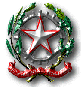 Ministero dell'Istruzione, dell'Università e della RicercaIstituto Comprensivo di PianoroVia Gramsci,14 - 40065 Pianoro (BO)TEL. 051/777057 - FAX 051/6510600e-mail: boic83000e@istruzione.it – sito web: www.icpianoro.edu.itC.F. 91201220372      BOIC83000E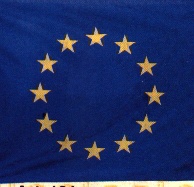 